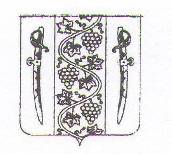 АДМИНИСТРАЦИЯ ВЫШЕСТЕБЛИЕВСКОГОСЕЛЬСКОГО ПОСЕЛЕНИЯ ТЕМРЮКСКОГО РАЙОНАПОСТАНОВЛЕНИЕ        от 19.06.2015                                                                                        № 154станица ВышестеблиевскаяОб опубликовании проекта «Местные нормативы градостроительного проектирования Вышестеблиевского сельского поселения Темрюкского района» В соответствии с Градостроительным кодексом Российской Федерации от 29 декабря 2004 года № 190-ФЗ, Федеральным законом от 5 мая 2014 года        № 131-ФЗ «О внесении изменений в Градостроительный кодекс Российской Федерации», Федеральным Законом от 6 октября 2003 года № 131-ФЗ «Об общих принципах организации местного самоуправления в Российской Федерации», Уставом Вышестеблиевского сельского поселения Темрюкского района,  по с т а н о в л я ю: 1. Опубликовать проект «Местные нормативы градостроительного проектирования Вышестеблиевского сельского поселения Темрюкского района» (приложение) на официальном сайте администрации Вышестеблиевского сельского поселения Темрюкского района в сети Интернет и разместить  в средствах массовой информации.2. Контроль  за выполнением настоящего постановления возложить на заведующую отделом имущественных и земельных отношений администрации Вышестеблиевского сельского поселения Темрюкского района Н.А. Кушик.3. Настоящее постановление вступает в силу со дня опубликования.Глава Вышестеблиевскогосельского поселенияТемрюкского района                                                                              П.К.ХаджидиООО «Редакция газеты «Тамань», тел. 5-24-54, 03-14 г., з. 175, т. 300